ПосиланняИнтерактивная панель NewLine TruTouch TWB-IC55 для образованияЦена: 107920.00 грн.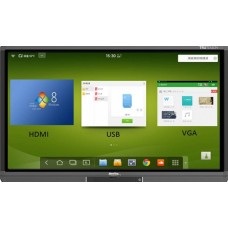 https://shop.av-dnepr.com.ua/index.php?route=product/product&product_id=168 Ноутбук Lenovo V145-15 (81MT002CRA) Black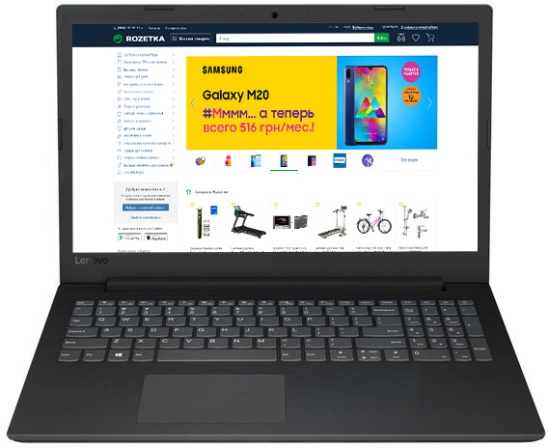 Цена: 11499 грнhttps://rozetka.com.ua/lenovo_81mt002cra/p113990678/ Паровая система TEFAL IT2460E0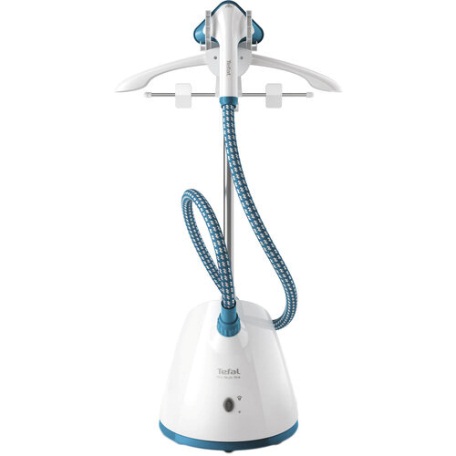 Цена: 2799 грнФлешка Goodram Twister 64GB (UTS2-0640K0R11)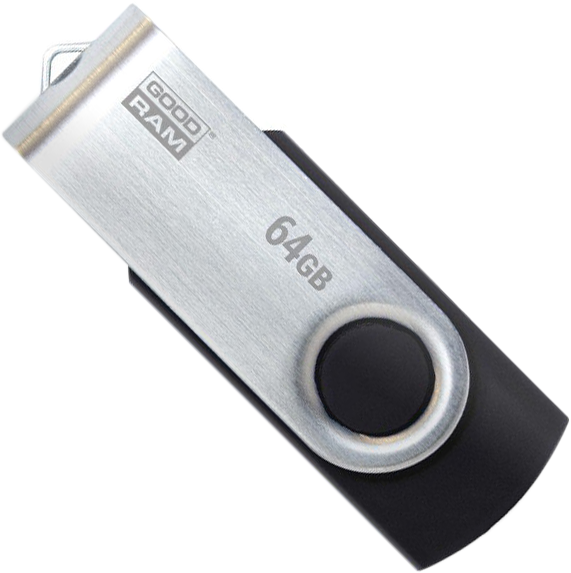 Цена: 249 грнhttps://rozetka.com.ua/goodram_uts2_0640k0r11/p11210700/ Мышь Logitech M185 Wireless Grey (910-002238/910-002235) Цена – 539грнhttps://hard.rozetka.com.ua/178127/g178127/  МФУ HP LaserJet Pro M428fdn, fax,duplex,ethernet,DADF (W1A29A)Цена-13067https://rozetka.com.ua/hp_w1a29a/p97782652/characteristics/ 